GUÍA DIGITAL N°2 TAREA ASIGNATURA: TALLER DE COMPUTACIÓN           CURSO: 5° ADOCENTE: CLAUDIA ROJAS O. OBJETIVO DE LA CLASE:SEMANA: 6 Al 10 Abril  Confeccionar una composición poética con el tema “Mi Familia”, Que contenga poesías (una estrofa), dibujos, y pueden adherirle imágenes. Esto debe ser realizado en el software llamado Paint. Queridos alumnos(as) esperando se encuentren muy bien, paso a detallar, el trabajo de esta semanaAbra el software Paint.Una vez dentro del software elija una figura (por lo general aparecen en la zona que se indica con la flecha roja) y colóquela en la página en blanco, tal como se indica en las siguientes dos imágenes. 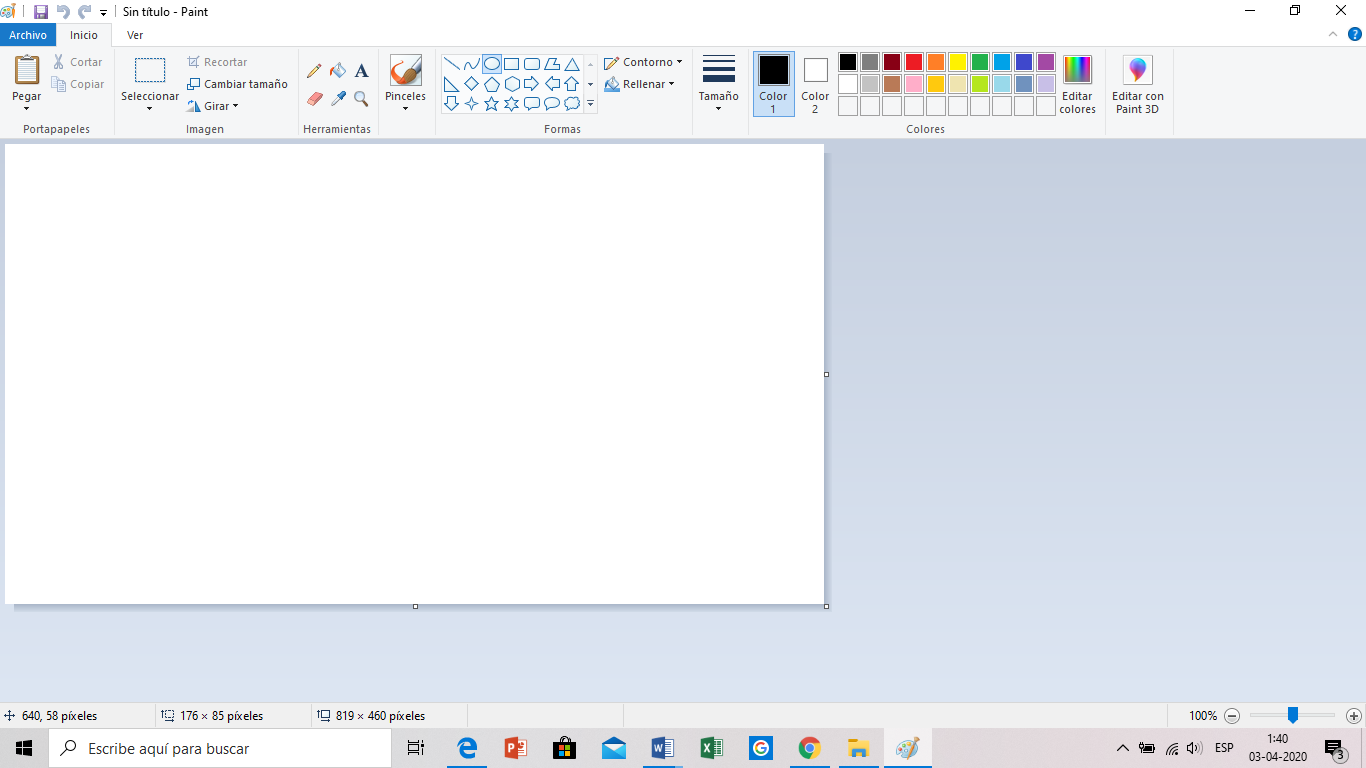 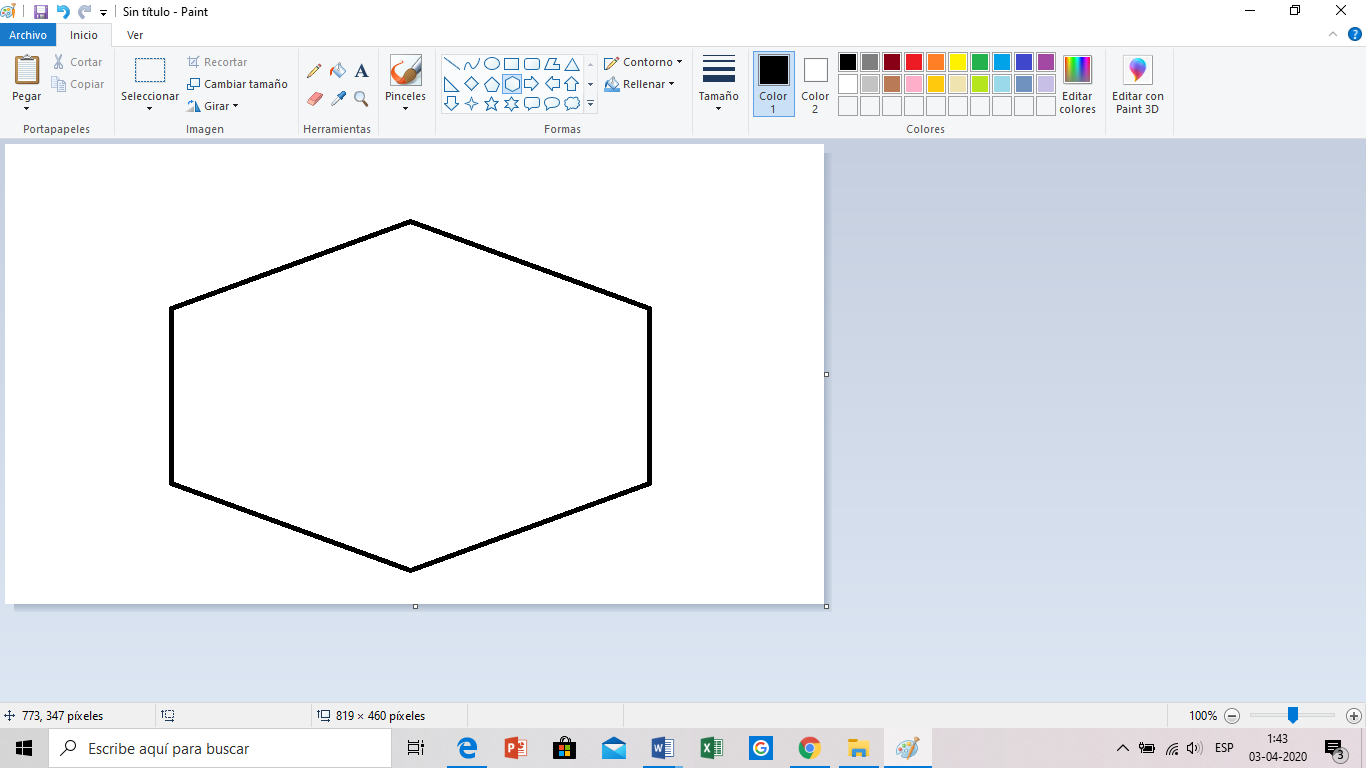 Una vez puesta la figura en la página en blanco, busca un poema en internet relacionado con “la familia” y escríbelo o pégalo en el centro de la figura, cuidando ortografía y puntuación. Esto se hace haciendo clic del mouse sobre el ícono que se llama “texto” (indicado con la flecha roja) y dándole un tamaño dentro de la figura (que en el caso del ejemplo es un rombo). Posterior a ello centrar los versos utilizando el botón “espacio” ya que Paint no tiene la opción de hacerlo automáticamente como el software Word. Este paso se detalla mejor a continuación con las siguientes imágenes. 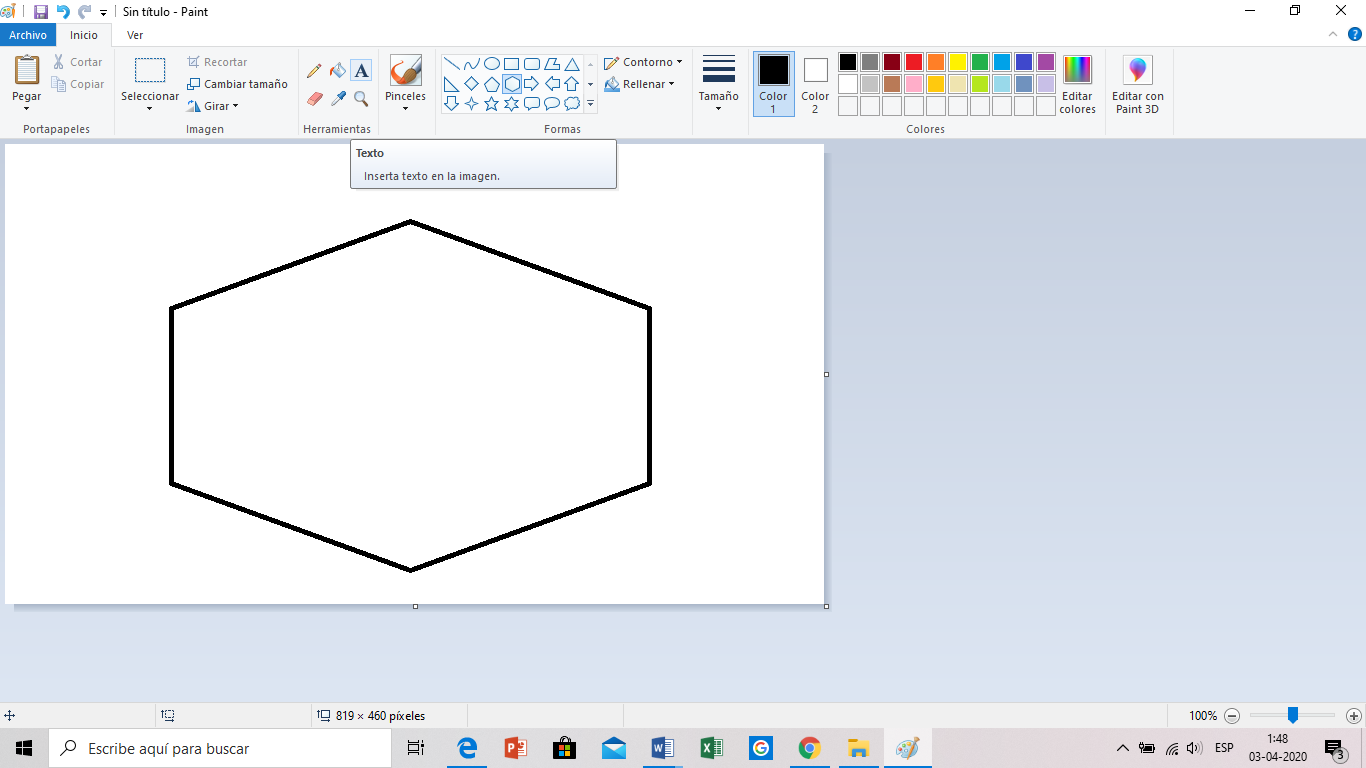 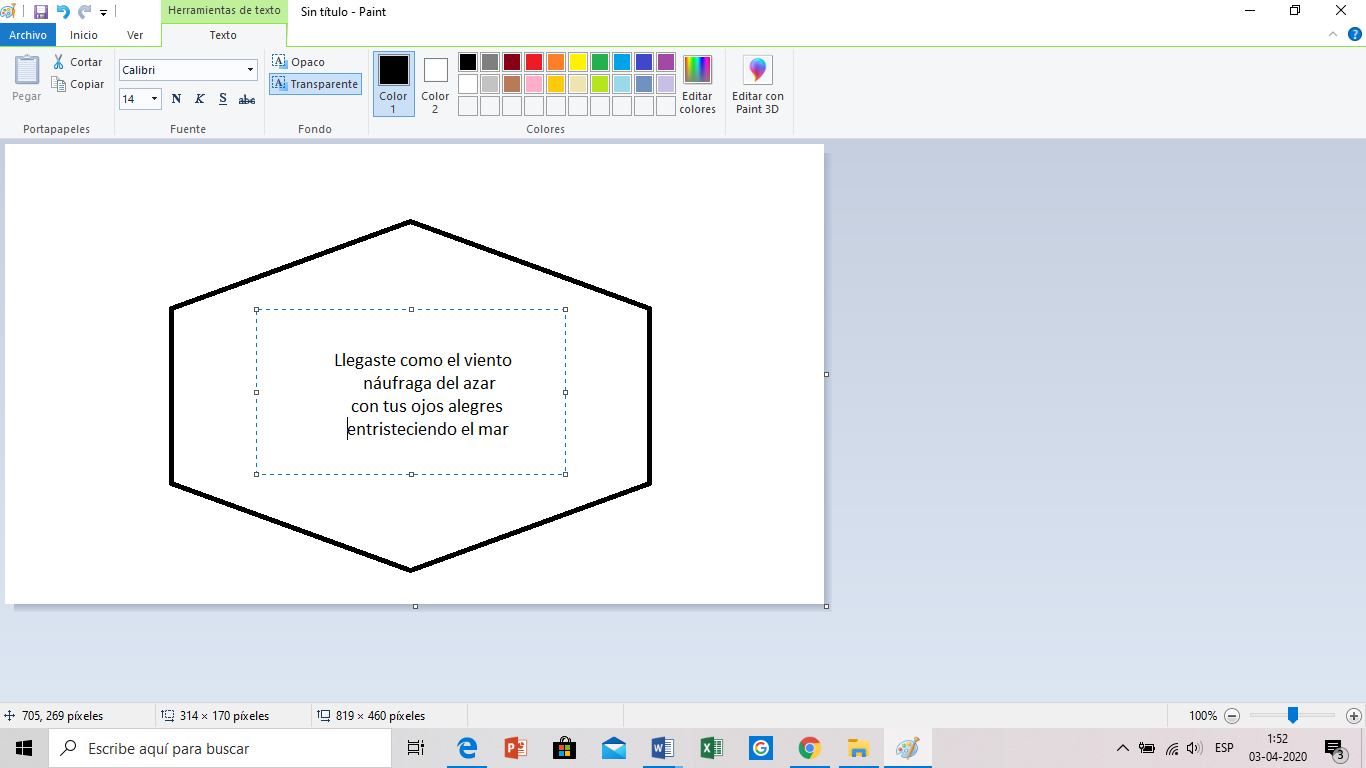 Coloree y agregue figuras e imágenes a gusto utilizando las opciones que nos entrega Paint, como en el ejemplo de la siguiente imagen.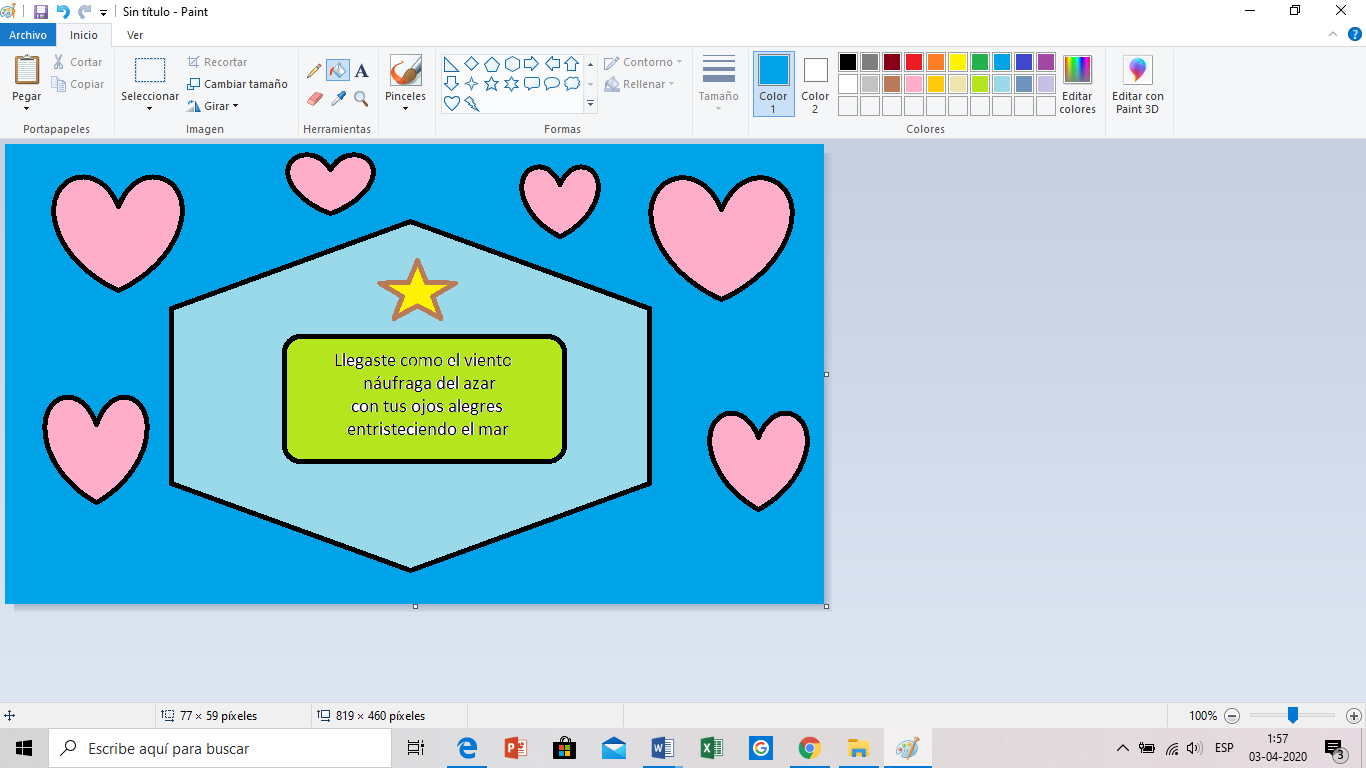 